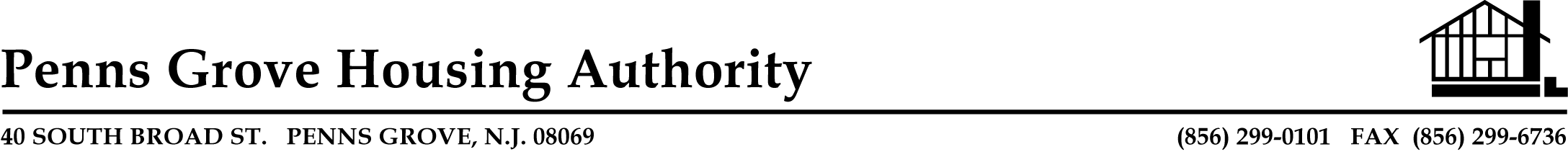 PENNS GROVE HOUSING AUTHORITYBOARD OF COMMISSIONER’S MEETING AGENDAWEDNESDAY, APRIL 6, 2022 AT 5:00 P.M.Meeting will be conducted through telephone and video conference using Google Hangout Meet Connect via app or web browser at meet.google.com with access code jsj-qifq-cbc.  You may also choose to join us by phone by dialing 1 650-963-2052 and entering the following pin  ‪‪‪611 562 363‬#1.	CALL TO ORDER SUNSHINE LAWROLL CALL  APPROVAL OF MINUTES  OLD BUSINESSSTATUS REPORTCORONAVIRUS UPDATE EXECU-TECH, INC – RAD CONSULTANT NEW BUSINESSEXECUTIVE SESSION: PERSONNEL MATTERSEXECUTIVE DIRECTOR’S ANNUAL CONTRACT & RESOLUTION 2022-2023 ANNUAL SALARY INCREASES RESOLUTION RFP’s FEE ACCOUNTANT LEGAL SERVICES-GENERAL SOLICITOR AUDITOR ELEVATOR SERVICES EXTERMINATOR SERVICES JANITORIAL CLEANING SERVICES BUDGETS 2021-2022APPROVAL FOR SUBMISSION OF STATE BUDGET FEDERAL BUDGET RESOLUTIONRESOLUTION PAYMENTS STANDARDS SECTION 8 PROGRAM AS OF 7/1/2022APPROVAL OF BILLSPUBLIC PORTION 	ADJOURNMENT PLEASE CALL THE AUTHORITY OFFICE BY 11:30 A.M. THE DAY OF THE MEETING IF YOU WILL OR WILL NOT BE ATTENDING THE MEETING.  